                                                                                                               Утверждаю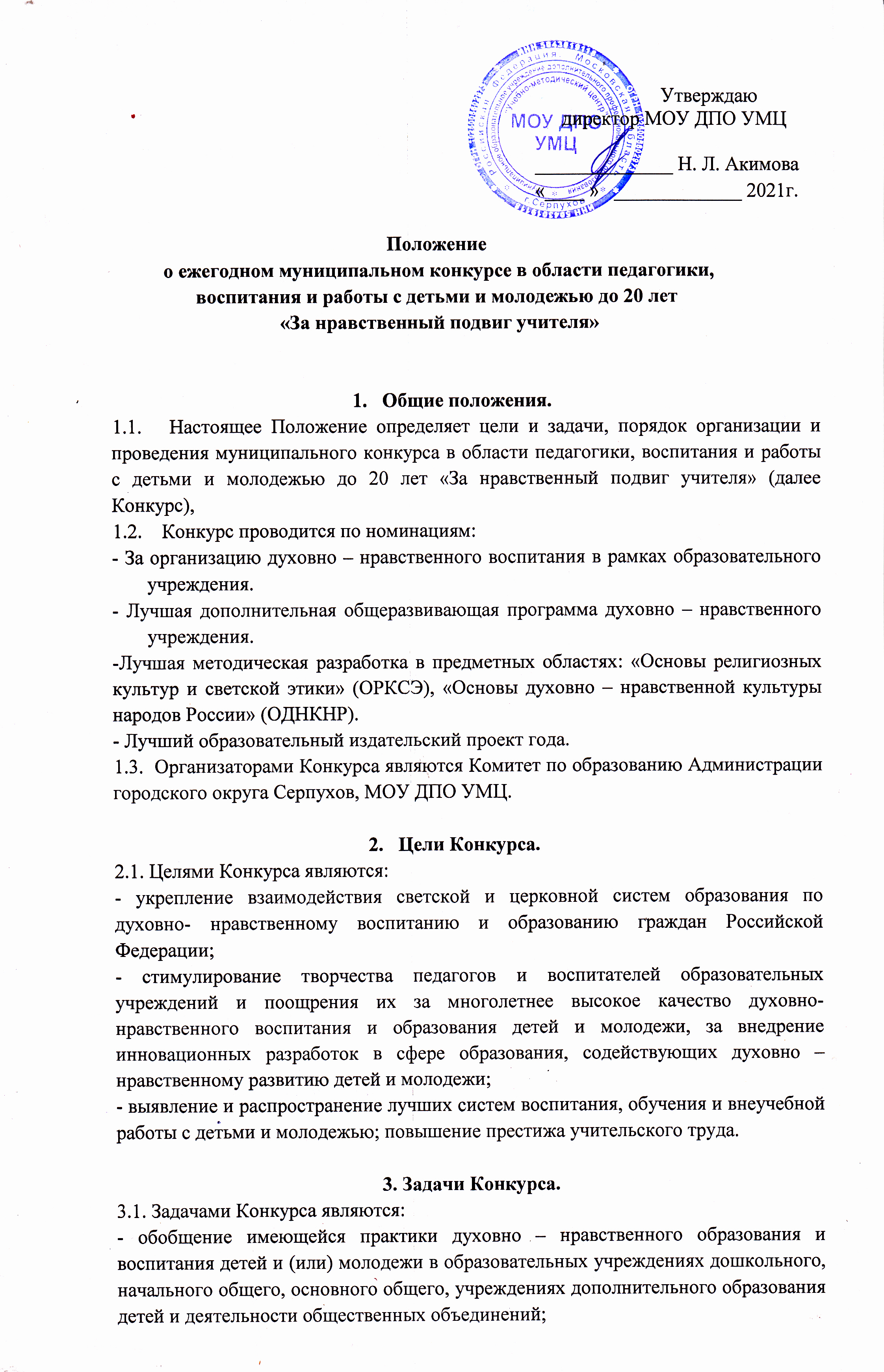                                                                                                  директор МОУ ДПО УМЦ                                                                                              ______________ Н. Л. Акимова                                                                                              «____ »   _____________ 2021г.Положение о ежегодном муниципальном конкурсе в области педагогики,воспитания и работы с детьми и молодежью до 20 лет «За нравственный подвиг учителя»Общие положения.Настоящее Положение определяет цели и задачи, порядок организации и проведения муниципального конкурса в области педагогики, воспитания и работы с детьми и молодежью до 20 лет «За нравственный подвиг учителя» (далее Конкурс),    Конкурс проводится по номинациям:- За организацию духовно – нравственного воспитания в рамках образовательного учреждения.- Лучшая дополнительная общеразвивающая программа духовно – нравственного учреждения.-Лучшая методическая разработка в предметных областях: «Основы религиозных культур и светской этики» (ОРКСЭ), «Основы духовно – нравственной культуры народов России» (ОДНКНР).- Лучший образовательный издательский проект года.            1.3.  Организаторами Конкурса являются Комитет по образованию Администрации городского округа Серпухов, МОУ ДПО УМЦ.Цели Конкурса.2.1. Целями Конкурса являются:- укрепление взаимодействия светской и церковной систем образования по духовно- нравственному воспитанию и образованию граждан Российской Федерации;- стимулирование творчества педагогов и воспитателей образовательных учреждений и поощрения их за многолетнее высокое качество духовно- нравственного воспитания и образования детей и молодежи, за внедрение инновационных разработок в сфере образования, содействующих духовно – нравственному развитию детей и молодежи;- выявление и распространение лучших систем воспитания, обучения и внеучебной работы с детьми и молодежью; повышение престижа учительского труда.3. Задачи Конкурса.3.1. Задачами Конкурса являются:- обобщение имеющейся практики духовно – нравственного образования и воспитания детей и (или) молодежи в образовательных учреждениях дошкольного, начального общего, основного общего, учреждениях дополнительного образования детей и деятельности общественных объединений;- отбор и внедрение наиболее эффективных методик духовно – нравственного развития и воспитания в педагогическую деятельность;- формирование базы данных об имеющемся эффективном опыте образовательной деятельности указанных образовательных учреждений.4. Руководство Конкурса.4.1. Для организации и проведения Конкурса создаётся организационный комитет Конкурса (далее – Оргкомитет).4.2. Оргкомитет Конкурса:- осуществляет подготовку и проведение Конкурса;- содействует освещению  подготовки и хода Конкурса в средствах массовой информации;- определяет список участников, порядок, место и дату проведения конкурсных мероприятий;- утверждает экспертный совет Конкурса.5. Участники Конкурса.  5.1 К участию в Конкурсе приглашаются педагоги, руководители образовательных организаций, коллективы авторов, представители православной гимназии.6. Содержание конкурса.     Порядок и сроки проведения Конкурса:     6.1.  Конкурс проводится 16 февраля 2021 года в 14.00. в МБОУ СОШ № 16.       6.2. Для участия в конкурсе до 11 февраля 2021 года в кабинет № 207 (методист  Степанова Лариса Анатольевна, тел. 8 4967 12-80-33, 8 919 7 85 873) необходимо представить следующие документы:       - Заявка на участие в Конкурсе (Приложение №1).       - Анкета участника Конкурса (Приложение № 2).7. Требования к оформлению работы7.1. Работа представляется в печатном виде и на магнитном носителе в формате doc или .docx. Объём работы от 20000 до 40000 символов (с пробелами) = 0,5 – 1 п.л. Шрифт Times New Roman, размер шрифта - 14 пт, интервал - полуторный, поля по  (со всех сторон). Не допускается использовать пробелы и символы табуляции для форматирования текста. Текст набирается без переносов. Команду «вставить сноску» использовать нельзя. Примечания и ссылки даются в конце статьи. Нумерацию ссылок в тексте и в примечаниях следует производить по мере их появления в тексте и оформлять следующим образом: [1], [2], [3]…Если в тексте используются какие-либо сокращения, они обязательно должны быть расшифрованы (даже если они традиционны в данной отрасли науки). Материалы должны быть напечатаны на русском языке.7.2. Работа должна начинаться титульным листом, содержащим сведениями об авторе: полностью Ф.И.О., ученая степень, ученое звание, должность, полное официальное название образовательного учреждения или организации, город.7.3. Представляется фотография автора работы в электронном виде в формате .jpg или .tif. 8. Подведение итогов, награждение.8.1.  Муниципальный экспертный совет оценивает конкурсные работы в баллах в соответствии с критериями (Приложение № 3).8.2. Участник, набравший наибольшее количество баллов, объявляется Победителем.8.3. Два участника Конкурса, набравшие наибольшее количество баллов после  победителя, объявляются лауреатами Конкурса, соответственно II-III места.8.4. Победитель муниципального этапа Конкурса выдвигается на региональный этап конкурса.8.5 Экспертный совет оставляет за собой право о направлении на региональный этап Конкурса  2 работы от муниципального образования, набравшие наибольшее количество баллов.8.6. Итоги Конкурса размещаются на сайте МОУ ДПО УМЦ.Приложение №  1Заявка на ежегодный муниципальный конкурс в области педагогики,воспитания и работы с детьми и молодежью до 20 лет «За нравственный подвиг учителя»
_____________________________________________________________________________(указывается организация)представляет на муниципальный  этап Всероссийского конкурса в области педагогики, воспитания и работы с детьми и молодёжью до 20 лет«За нравственный подвиг учителя»_____________________________________________________________________Фамилия Имя Отчество (в родительном падеже)Название работы___________________________________________________________________________________________________________________________Номинация (указать одну номинацию):За организацию духовно-нравственного воспитания в рамках образовательного учрежденияЛучшая дополнительная общеобразовательная программа духовно-нравственного и гражданско- патриотического воспитания детей и молодежиЛучшая методическая разработка в предметных областях: «Основы религиозных культур и светской этики» (ОРКСЭ), «Основы духовно – нравственной культуры народов России» (ОДНКНР).Лучший образовательный издательский проект года.МБОУ СОШ (указать) 
20___ год[Заявка подписывается автором (авторами) работы]Приложение №  2АНКЕТА УЧАСТНИКА КОНКУРСАЕжегодный муниципальный этап XVI Всероссийского  конкурса  в области педагогики, воспитания  и работы с детьми и молодёжью до 20 лет «За нравственный подвиг учителя»_____________________________________________________________________Фамилия Имя Отчество (в именительном падеже)Название работы ___________________________________________________________________________________________________________________________Номинация (указать одну номинацию):За организацию духовно-нравственного воспитания в рамках образовательного учрежденияЛучшая дополнительная общеобразовательная программа духовно-нравственного и гражданско- патриотического воспитания детей и молодежиЛучшая методическая разработка в предметных областях: «Основы религиозных культур и светской этики» (ОРКСЭ), «Основы духовно – нравственной культуры народов России» (ОДНКНР).Лучший образовательный издательский проект года.Информация об авторе работы:Дата и место рождения ___________________________________________________Адрес места жительства (с указанием почтового индекса), телефоны, e-mail __________________________________________________________________________________________________________________________________________________________Место работы или род занятий __________________________________________________Почётные звания (при их наличии)  ______________________________________________Наличие премий, призов и иных наград ___________________________________________г.о. Серпухов
20___год
[Анкета подписывается автором (авторами) работы]Приложение № 3 Критерии оценки деятельности педагогических работников по номинациям ежегодного Всероссийского конкурса в области педагогики, воспитания и работы с детьми и молодежью до 20 лет «За нравственный подвиг учителя»№ п/п КритерииУровниКол-вобаллов Кол-вобаллов Оценкаэксперта1Соответствиепредставленного материалаусловиям конкурса изаявленной номинацииСоответствуют полностью221Соответствиепредставленного материалаусловиям конкурса изаявленной номинацииСоответствуют частично111Соответствиепредставленного материалаусловиям конкурса изаявленной номинацииНе соответствуют002Актуальность работыПредставлена достаточно222Актуальность работыПредставлена частично112Актуальность работыНе представлена 003Соответствие содержанияпредставленного материалаусловиям конкурса- это может быть: - Содержание дополнительнойобщеобразовательной программыв представленной области науки,техники, культуры,- Содержание материала по преподаванию ОРКСЭ (ОПК),- Содержание материала поорганизации духовно-нравственного и гражданско-патриотического воспитания вобразовательном учрежденииПредставлен достаточно223Соответствие содержанияпредставленного материалаусловиям конкурса- это может быть: - Содержание дополнительнойобщеобразовательной программыв представленной области науки,техники, культуры,- Содержание материала по преподаванию ОРКСЭ (ОПК),- Содержание материала поорганизации духовно-нравственного и гражданско-патриотического воспитания вобразовательном учрежденииПредставлен недостаточно113Соответствие содержанияпредставленного материалаусловиям конкурса- это может быть: - Содержание дополнительнойобщеобразовательной программыв представленной области науки,техники, культуры,- Содержание материала по преподаванию ОРКСЭ (ОПК),- Содержание материала поорганизации духовно-нравственного и гражданско-патриотического воспитания вобразовательном учрежденииНе представлен 003Соответствие содержанияпредставленного материалаусловиям конкурса- это может быть: - Содержание дополнительнойобщеобразовательной программыв представленной области науки,техники, культуры,- Содержание материала по преподаванию ОРКСЭ (ОПК),- Содержание материала поорганизации духовно-нравственного и гражданско-патриотического воспитания вобразовательном учреждении4Качество процессаобразовательнойдеятельности(Деятельность педагогическихработников, деятельностьвоспитанников, интеграцияразнообразных знаний, их актуализация,системность работы, инновационностьобразовательного процесса)Представлено достаточно224Качество процессаобразовательнойдеятельности(Деятельность педагогическихработников, деятельностьвоспитанников, интеграцияразнообразных знаний, их актуализация,системность работы, инновационностьобразовательного процесса)Представлено недостаточно114Качество процессаобразовательнойдеятельности(Деятельность педагогическихработников, деятельностьвоспитанников, интеграцияразнообразных знаний, их актуализация,системность работы, инновационностьобразовательного процесса)Не представлено 004Качество процессаобразовательнойдеятельности(Деятельность педагогическихработников, деятельностьвоспитанников, интеграцияразнообразных знаний, их актуализация,системность работы, инновационностьобразовательного процесса)5Качество результатаобразовательнойдеятельностиПредставлено достаточно25Качество результатаобразовательнойдеятельностиПредставлено недостаточно15Качество результатаобразовательнойдеятельностиНе  представлено 06Культура представления конкурснойработыЗамечаний нет26Культура представления конкурснойработыЕсть замечания пооформлению16Культура представления конкурснойработыОформление не соответствуеттребованиям конкурса0ИТОГО баллов 	-  МАХ 18ИТОГО баллов 	-  МАХ 18ИТОГО баллов 	-  МАХ 18ИТОГО баллов 	-  МАХ 18ИТОГО баллов 	-  МАХ 18